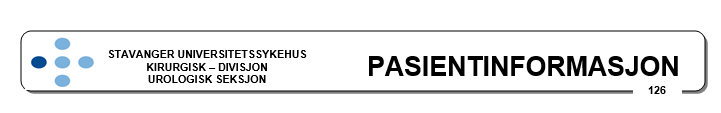 Du har fått påvist en eller flere nyresteiner og skal fjerne/knuse denne/disse via ett skop som føres gjennom urinrøret og opp i urinblæra og videre til urinlederen/ene.Poliklinisk innkomstjournalEn sykepleier vil orientere deg om operasjonen og forberedelsene til denne. Det vil bli tatt blod- og urinprøve. Hvis du er over 60 år eller har kjent hjertesykdom tas ett EKG (hjerteprøve). En lege vil foreta journalopptak, med en enkel kroppsundersøkelse. Ta med oppdatert medisinliste til samtalenOperasjonsdagenFaste: Du må faste 6 timer før operasjon, det vil si ikke spise mat, røyke, bruke tyggegummi eller drops. Du kan drikke klare væsker vann, saft, juice uten fruktkjøtt, kaffe / te inntil 2 timer før operasjon. Ikke drikk melk.Hygiene: For å forebygge infeksjon er det viktig med god hygiene før operasjonen. Du må derfor møte nydusjet på avdelingen. Hos menn må forhuden trekkes tilbake og vaskes godt. Navlen må også vaskes godt. Du må ikke ta på sminke eller ansiktskrem / bodylotion etter dusjen. Neglelakk må fjernes. Ta av smykker, ringer og piercinger hjemme. Medisiner: Ikke ta egne medisiner denne morgenen. Anestesilegen bestemmer medisinene du skal ha og du får disse av sykepleier. Bruker du inhalasjoner eventuelt øyendråper/nesespray tas disse med.Operasjonen Bedøvelsen du får er vanligvis spinalbedøvelse (i ryggen). Når du er godt bedøvet lyser kirurgen inn i urinlederen(-ene) og knuser / fjerner stein. Som oftest legges det inn en ureterstent (innvendig plastrør som sikrer at urinen renner fra nyrene til urinblæren). Ureterstenten fjernes noen uker etter operasjonen ved urologisk poliklinikk. Etter operasjonen vil du få innlagt et blærekateter som blir vanligvis fjernet nå bedøvelsen er gått ut. Operasjonstiden varierer fra ½ - 2 timer.Etter operasjonenDu blir liggende på oppvåkningsavdelingen til observasjonene av deg er stabile og utpå dagen / ettermiddagen flyttes du tilbake til sengeposten. Du kan starte med mat og drikke når du ønsker etter operasjonen. Når du har fått tilbake følelsen i beina (ved bedøvelse i ryggen), kan du stå opp. Noen kan reise hjem operasjonsdagen, andre må bli til dagen etter.Etter at du har reist hjemUrinen kan være litt blodig den første tiden. Dette er normalt, men vil avta etter hvert. Det er derfor viktig å drikke rikelig (1,5 - 2 liter pr. dag) slik at du har god gjennomskylling i urinveiene. KomplikasjonerInfeksjon i urinveiene kan oppstå med symptomer som feber, smerter og endring i vannlatingen. Da må du oppsøke egen fastlege for å ta urinprøve og eventuelt få behandling. Gjør legen oppmerksom på at du er nyoperert og det er normalt å ha blod i urinen etterpå. Oppfølging / etterkontrollSykemelding: avhenger av arbeidssituasjonen din. Vanligvis vil det være behov noen dager etter utskrivingDersom du fikk innlagt stent under operasjonen, får du time til å fjerne denne ved Urologisk poliklinikk noen uker etter operasjonen. Dette gjøres i lokalbedøvelse. Noen ganger gjøres en røntgenkontroll på forhånd. 